МИНИСТЕРСТВО НАУКИ И ВЫСШЕГО ОБРАЗОВАНИЯ РОССИЙСКОЙ ФЕДЕРАЦИИфедеральное государственное бюджетное образовательное учреждение высшего образования«КУЗБАССКИЙ ГОСУДАРСТВЕННЫЙ ТЕХНИЧЕСКИЙ УНИВЕРСИТЕТ ИМЕНИ Т.Ф.ГОРБАЧЕВА»Филиал КузГТУ в г. Белово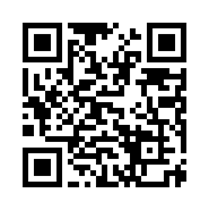 УТВЕРЖДАЮЗаместитель директора по учебной работе, совмещающая должность директора филиала   Долганова Ж.А.Рабочая программа дисциплиныРациональное использование и охрана природных ресурсовСпециальность 21.05.04 «Горное дело»Специализация 03 «Открытые горные работы»Присваиваемая квалификация«Горный инженер (специалист)» Форма обучения очно-заочнаягод набора 2024Белово 2024Рабочую программу составил: к.т.н., доцент Бурцев А.Ю.Рабочая программа обсуждена на заседании кафедры «Горного дела и техносферной безопасности»Протокол № 9 от «13» апреля 2024 г.Заведующий кафедрой: Белов В.Ф.Согласовано учебно-методической комиссией по специальности 21.05.04 «Горное дело»Протокол № 8 от «16» апреля 2024 г.Председатель комиссии: Аксененко В.В.1. Перечень планируемых результатов обучения по дисциплине "Рациональное использование и охрана природных ресурсов", соотнесенных с планируемыми результатами освоения образовательной программыОсвоение дисциплины направлено на формирование: профессиональных компетенций:ПК-6 - Способен владеть законодательными основами недропользования, оперативно устранять нарушения производственных процессов, вести первичный учет выполняемых работ, анализом оперативных и текущих показателей производства, обосновывать предложения по совершенствованию организации производства.ПК-7 - Способностью обосновывать главные параметры карьера, вскрытие карьерного поля, системы открытой разработки, режим горных работ, технологию и механизацию открытых горных работ, способностью разрабатывать проекты строительства, реконструкции и перевооружения объектов открытых горных работ, способностью проектировать природоохранную деятельность.Результаты обучения по дисциплине определяются индикаторами достижения компетенцийИндикатор(ы) достижения:Применяет законодательство основ недропользованияОперативно устраняет нарушения производственных процессовАнализирует оперативные и текущие показатели производстваАнализирует технологию и механизацию открытых горных работ, оперативные и текущие показатели производства. Применяет законодательство основ недропользования при проектировании природоохранной деятельности. Устраняет нарушения производственных процессов перевооружением объектов открытых горных работ. Обосновывает главные параметры карьера, вскрытие карьерного поля, системы открытой разработки.Результаты обучения по дисциплине:Знать: - законодательство основ недропользования; оперативные и текущие показатели производства;- главные параметры карьера, вскрытие карьерного поля, системы открытой разработки, режим горных работ, технологию и механизацию открытых горных работ;Уметь: - оперативно устранять нарушения производственных процессов; анализировать оперативные и текущие показатели производства;  обосновывать предложения по совершенствованию организации производства;- разрабатывать проекты строительства, реконструкции и перевооружения объектов открытых горных работ; Владеть: - законодательством основ недропользования;- способностью проектировать природоохранную деятельность.Место дисциплины "Рациональное использование и охрана природных ресурсов" в структуре ОПОП специалитетаДля освоения дисциплины необходимы знания умения, навыки и (или) опыт профессиональной деятельности, полученные в рамках изучения следующих дисциплин: «Аэрология горных предприятий», «Безопасность ведения горных работ и горноспасательное дело», «Безопасность жизнедеятельности», «Геология», «Основы горного дела (открытая геотехнология)», «Процессы открытых горных работ», «Химия», «Экономика и менеджмент горного производства» в области открытой разработки месторождений минерального сырья.Объем дисциплины "Рациональное использование и охрана природных ресурсов" в зачетных единицах с указанием количества академических часов, выделенных на контактную работу обучающихся с преподавателем (по видам занятий) и на самостоятельную работу обучающихсяОбщая трудоемкость дисциплины "Рациональное использование и охрана природных ресурсов" составляет 4 зачетных единицы, 144 часа.Содержание дисциплины "Рациональное использование и охрана природных ресурсов", структурированное по разделам (темам)Лекционные занятия4.2. Практические (семинарские) занятия4.3.Самостоятельная работа обучающегося и перечень учебно-методического обеспечения для самостоятельной работы обучающихся по дисциплинеФонд оценочных средств для проведения промежуточной аттестации обучающихся по дисциплине "Рациональное использование и охрана природных ресурсов", структурированное по разделам (темам)5.1 Паспорт фонда оценочных средств5.2. Типовые контрольные задания или иные материалыТекущий контроль успеваемости и промежуточная аттестация обучающихся могут проводиться как при непосредственном взаимодействии педагогического работника с обучающимися, так и с использованием ресурсов ЭИОС филиала КузГТУ, в том числе синхронного и (или) асинхронного взаимодействия посредством сети «Интернет».5.2.1.Оценочные средства при текущем контролеТекущий контроль по разделу " Основы рационального комплексного использования недр и их охрана " будет заключаться в представлении студентом результатов по определению площади земельного отвода горного предприятия и оценке его рационального использования при выполнении практических работ No 4-6 и опроса по контрольным вопросам:1. Что такое кондиции на минеральное сырье?2. Дать понятие временным и постоянным кондициям.3. Что такое геологические кондиции?4. Что такое эксплуатационные кондиции?5. Что такое промышленные кондиции?6. Перечислить показатели первой группы промышленных кондиций.7. Перечислить показатели второй группы промышленных кондиций.8. Перечислить показатели третьей группы промышленных кондиций.9. Что понимают под бортовым содержанием?10. Что понимают под минимальным промышленным содержанием?11. Каким образом устанавливают бортовое содержание полезного компонента?12. Когда применяют и как определяется минимальный коэффициент рудоносности?13. Что такое балансовые запасы?14. Что такое забалансовые запасы?Текущий контроль по разделу " Охрана земельных ресурсов при открытых горных работах" будет заключаться в представлении студентом результатов по выбору типа ВВ при выполнении лабораторной работы No 1-3 и опроса по контрольным вопросам:1. В чем заключается суть земельного законодательства?2. Сделайте анализ состояния нарушенных земель на разрезах Кузбасса.3. Расскажите о требованиях, предъявляемых к рекультивации.4. В чем заключается горнотехническая и биологическая рекультивация?5. Что такое экологические нарушения земель?6. Что значит антропогенный ландшафт?7. Дайте определение почвы, земли.8. Перечислите основные требования при снятии почвы.9.Что означают количественные потери почвы?10. Что означают качественные потери почвы?Критерии оценивания:«Отлично», если студент справился с 100% задания;«Хорошо», если студент справился с 70% задания;«Удовлетворительно», если студент справился более чем с 50% задания;«Неудовлетворительно», если студент справился менее чем с 50% задания.5.2.2. Оценочные средства при промежуточной аттестацииФормой промежуточной аттестации является зачет, в процессе которого определяют сформированность обозначенных в рабочей программе компетенций.Инструментом измерения степени сформированности компетенций являются ответы обучающихся на вопросы во время опроса по разделам дисциплины.Опрос можно проводить в письменной и (или) устной, и (или) электронной форме с использованием ресурсов электронной информационно-образовательной среды (ЭИОС) филиала КузГТУ.При проведении промежуточной аттестации в письменной и (или) устной форме обучающийся отвечает на выбранные случайным образом два вопроса, например:1)	Перечислить показатели первой группы промышленных кондиций.2)	Каким образом устанавливают бортовое содержание полезного компонента?Критерии оценивания ответов на вопросы:-	85 – 100 баллов – при правильном и полном ответе на два вопроса;-	65 – 84 баллов – при правильном и полном ответе на один из вопросов и правильном, но не полном ответе на другой вопрос;-	50 – 64 баллов – при правильном, но не полном ответе на два вопроса;-	 0 – 49 баллов – при отсутствии правильных ответов на вопросы.Вопросы для промежуточной аттестации:1.Расскажите о влиянии хозяйственной деятельности общества на природу.2.Чем определяется уровень загрязнения окружающей среды?3.В чем заключается воздействие горного производства на природу? 4.Каковы особенности сохранения окружающей среды при производстве горных работ?5.Назовите основные негативные изменения в природе в результате горного производства.6.Назовите составные части экосистемы.7.Дайте характеристику основных антропогенных факторов.8.Назовите основные экосистемы мира.9.Каковы основные законы экологии?10.Что такое природные ресурсы?11.Назовите основные группы природных ресурсов.12.Что понимают под охраной недр?13.В чем заключаются основные мероприятия по охране недр?14.Расскажите классификацию потерь полезных ископаемых.15.В чем состоит оценка экономических последствий потерь полезных ископаемых при разработке месторождений?16.Каковы сущность и перспективы строительства углепроводов, газификации и гидрогенезации углей?17.Расскажите о комплексной переработке и использовании отходов добычи угля.18.Какое место занимает энергетическое сырье в общем объеме добычи полезных ископаемых?19.Какой уровень добычи твердых, жидких и газообразных полезных ископаемых в настоящее время?20.Какие дополнительные факторы требуют увеличения объемов добычи полезных ископаемых?21.В чем заключается суть земельного законодательства?22.Сделайте анализ состояния нарушенных земель.23.Расскажите о требованиях, предъявляемых к рекультивации.24.В чем заключаются горнотехническая и биологическая рекультивация?25.Какие существуют виды отвалообразования?26.Назовите способы отвалообразования.27.Назовите основные требования к горнотехнической рекультивации земель, нарушенных открытыми горными работами.28.От чего зависит уровень затрат на рекультивацию земель?29.Как влияет рекультивация нарушенных земель на технологические схемы организации горных работ?30.Как осуществляется складирование пустых пород?31.В чем заключается горнотехническая рекультивация терриконов?32.Расскажите об опыте рекультивации на шахтах и разрезах Кузбасса.33.Как осуществляется горнотехническая рекультивация под водоемы и водохранилища?34.Как осуществляется процесс сдвижения горных пород при выемке пологих, наклонных и крутых пластов?35.Как производят восстановление нарушенных земель при подработке?36.Назовите источники загрязнения атмосферы.37.Какие существуют основные группы загрязнителей?38.Какие источники определяют загрязнения атмосферы при производственных процессах?39.Расскажите о загрязнении атмосферы при открытых горных работах.40.Какие существуют способы защиты воздушного бассейна от загрязнений?41.По каким основным направлениям осуществляется снижение загрязнения воздушной среды при взрывах и открытых работах?42.Как осуществляется борьба с запыленностью воздуха при подземных горных работах?43.Расскажите принцип действия и конструкции основных обеспыливающих устройств.44.Как осуществляется очистка промышленных газов?45.В чем заключается адсорбционный метод очистки газов?46.Какими физическими параметрами характеризуются шум и вибрация?47.Какое воздействие на организм человека оказывают шум и вибрация?48.Дайте характеристику источников шума и вибраций при горных работах.49.Расскажите о принципе действия, устройстве и способах измерения шума и вибраций и их частотных характеристиках.50.Какие основные мероприятия применяются для снижения вредного влияния шумовых и сейсмических загрязнений на окружающую среду?51.Расскажите о роли воды на Земле.52.Назовите основные группы загрязняющих веществ.53.Как происходит загрязнение вод при горных разработках?54.Назовите основные источники загрязнения вод при открытых горных работах.55.Как устраиваются гидрозащитные завесы?56.Назовите основные источники загрязнения вод при подземной разработке.57.Какими свойствами обладают шахтные воды?58.Каково назначение специализированных участков?59.Как осуществляется очистка шахтных вод от взвешенных веществ?60.Назовите типы коагулянтов и флокулянтов.61.Расскажите технологическую схему очистки шахтных вод.62.В чем заключается биохимическая очистка сточных вод?При проведении промежуточной аттестации в электронной форме с использованием ресурсов ЭИОС филиала КузГТУ обучающийся выполняет выбранные случайным образом 15–20 тестовых заданий (вопросов) в системе Moodle. Например:1. На какие типы делятся природные ресурсы:а. Практически неисчерпаемые, возобновляемые и невозобновляемые +б. Возобновляемые и невозобновляемыев. Неисчерпаемые и исчерпаемыег. Практически неисчерпаемые и возобновляемые2. Какие ресурсы способны к самовосстановлению в процессе круговорота веществ за сроки, соизмеримые с темпами хозяйственной деятельности человека:а. Возобновляемые +б. Невозобновляемыев. Практически неисчерпаемыег. Постоянные3. Ресурсы, неспособные к самовосстановлению за сроки, соизмеримые с темпами хозяйственной деятельности человека:а. Возобновляемыеб. Невозобновляемые +в. Практически неисчерпаемыег. Постоянные4. С точки зрения вовлечения в хозяйственную деятельность человека, природные ресурсы подразделяют на:а. Реальные и потенциальные +б. Реальные и не потенциальныев. Невозобновляемые и возобновляемыег. Исчерпаемые и неисчерпаемые5. Экологические мероприятия могут быть:а. Абиотическими +б. антропическимив. антропогеннымиг. нет правильного ответа6. Система мер, направленных на регулирование состояния окружающей среды и рациональное использование природных ресурсов в рамках какой- либо территории или мира в целом, называется:а. Природопользованием +б. охраной окружающей природной средыв. экологической стабилизациейг. экологической политикой7. Система взаимодействия общества и природы, построенная на основе научных законов и в наибольшей степени отвечающая задачам, как развития производства, так и сохранения биосферы:а. Рациональное природопользование +б. Нерациональное природопользованиев. Реальное природопользованиег. Потенциальное природопользование8. Экологические мероприятия могут быть:а. физическимиб. химическимив. антропогеннымиг. биотическими +9. Мероприятия, основанные на использовании живых организмов, обеспечивающих функционирование экологических систем в зоне влияния производства, - это:а. Биотические +б. абиотическиев. организационныег. антропогенные10. Мероприятия, основанные на использовании естественных, физических и химических процессов, протекающих во всех составляющих биосферы, это:а. антропогенныеб. инженерныев. биотическиег. абиотические +11. Мероприятия, связанные с управлением, структурой и функционированием создаваемых или действующих природно - промышленных систем, это:а. биотическиеб. абиотическиев. организационные +г. антропогенные12. Факторы, влияющие на здоровье людей, подразделяют на:а. Биологические и химическиеб. Физические и факторы добровольного рискав. Биологические, химические и физические +г. Все перечисленное13. Какой природный ресурс может считаться условно неисчерпаемым:а. Лесаб. Ископаемое топливов. Солнечный свет +г. Животный мир14. Какие природные ресурсы называются балансовыми:а. ресурсы, эксплуатация которых нецелесообразна из-за большой глубины залегания +б. ресурсы, эксплуатация которых целесообразна в данный моментв. ресурсы, эксплуатация которых нецелесообразна из-за низкого содержания полезного веществаг. ресурсы, эксплуатация которых нецелесообразна из-за труднодоступности районов их залегания15. Какой из природных водных источников характеризуется наибольшим периодом самоочистки:а. Мировой океанб. Подземные водыв. Полярные ледникиг. Воды озер +16. Какой природный комплекс в наибольшей степени подвержен загрязнению в результате трансграничного переноса вредных веществ:а. Реки +б. Озерав. Атмосфераг. Моря17. Какой прием позволяет учесть затраты и выгоды природоохранных мероприятий в течение продолжительного периода времени:а. нормирование качества окружающей средыб. дисконтирование +в. мониторингг. экологическое аудированиед. экологическая экспертиза18. Какой источник финансирования охраны окружающей среды в России стал к середине 90-х годов одним из главных:а. средства государственного бюджетаб. средства отраслевых министерствв. средства экологических фондов +г. долгосрочное кредитование19. Что является целью установления платежей за природопользование и загрязнение окружающей природной среды:а. стимулирование природопользователей к рациональному использованию природных ресурсов +б. развитие хозяйственного комплексав. стабилизация роста и объемов производстваг. предсказание устойчивых перемен в природной среде20. К особо охраняемым территориям относятся:а. Ботанические садыб. Заповедники и заказники +в. Национальные паркиг. Все ответы верныКритерии оценивания выполнения тестовых заданий:Методические материалы, определяющие процедуры оценивания знаний, умений, навыков и (или) опыта деятельности, характеризующие этапы формирования компетенцийОценка результатов обучения состоит в выявлении знаний, полученных в результате приобретения навыков умений и опыта при освоении компетенций в результате изучения теоретического материала,  проведении практических работ и подготовке отчетов, выполнении самостоятельной работы. При сдаче зачета по дисциплине общая оценка складывается из результатов собеседований при защите работ, вовремя полученных оценок по контрольным точкам и ответам на вопросы, охватывающие все разделы теоретического курса.Учебно-методическое обеспечение6.1. Основная литератураКатанов, И. Б. Охрана окружающей среды на открытых горных работах Кузбасса : учебное пособие для студентов, обучающихся по специальности "Открытые горные работы" направления подготовки "Горное дело" / И. Б. Катанов ; ФГБОУ ВПО Кузбас. гос. техн. ун-т им. Т. Ф. Горбачева. – Кемерово : Издательство КузГТУ, 2012. – 145 с. – ISBN 9785890708267. – URL: http://library.kuzstu.ru/meto.php?n=90852&type=utchposob:common. – Текст : непосредственный + электронный.Коваленко, В. С. Рациональное использование и охрана природных ресурсов при открытых горных работах : учебное пособие / В. С. Коваленко, А. В. Николаев, В. В. Таланин. — Москва : МИСИС, 2019. — 100 с. — ISBN 978-5-906953-88-9. — Текст : электронный // Лань : электронно-библиотечная система. — URL: https://e.lanbook.com/book/129025. — Режим доступа: для авториз. пользователей.Катанов, И. Б. Рациональное использование и охрана природных ресурсов : учебное пособие для студентов специальности 130403 «Открытые горные работы» / И. Б. Катанов ; ФГБОУ ВПО «Кузбас. гос. техн. ун-т им. Т. Ф. Горбачева», Каф. открытых горн. работ. – Кемерово : КузГТУ, 2011. – 95 с. – URL: http://library.kuzstu.ru/meto.php?n=90543&type=utchposob:common. – Текст : электронный.6.2. Дополнительная литератураДмитренко, В. П. Экологические основы природопользования : учебное пособие / В. П. Дмитренко, Е. М. Мессинева, А. Г. Фетисов. — Санкт-Петербург : Лань, 2022. — 224 с. — ISBN 978-5-8114-3401-5. — Текст : электронный // Лань : электронно-библиотечная система. — URL: https://e.lanbook.com/book/206537. — Режим доступа: для авториз. пользователей.Шабанов, В. В. Введение в рациональное природопользование : учебное пособие / В. В. Шабанов. — Москва : РГАУ-МСХА имени К.А. Тимирязева, 2007. — 188 с. — ISBN 978-5-89231-225-7. — Текст : электронный // Лань : электронно-библиотечная система. — URL: https://e.lanbook.com/book/157520. — Режим доступа: для авториз. пользователей.Коваленко, В. С. Рациональное использование и охрана природных ресурсов при открытых горных работах: охрана земельных ресурсов : учебное пособие / В. С. Коваленко, А. В. Николаев. — Москва : МИСИС, 2016. — 190 с. — ISBN 978-5-906846-62-4. — Текст : электронный // Лань : электронно-библиотечная система. — URL: https://e.lanbook.com/book/108123. — Режим доступа: для авториз. пользователей.Коваленко, В. С. Рациональное использование и охрана природных ресурсов при открытых горных работах : Раздел: Охрана атмосферы : учебное пособие / В. С. Коваленко. — Москва : МИСИС, 2015. — 96 с. — ISBN 978-5-87623-933-4. — Текст : электронный // Лань : электронно-библиотечная система. — URL: https://e.lanbook.com/book/116430. — Режим доступа: для авториз. пользователей.Катанов, И. Б. Горное дело и окружающая среда : учебное пособие для студентов специальности 130403 «Открытые горные работы» / И. Б. Катанов ; ФГБОУ ВПО «Кузбас. гос. техн. ун-т им. Т. Ф. Горбачева», Каф. открытых горн. работ. – Кемерово : КузГТУ, 2011. – 81 с. – URL: http://library.kuzstu.ru/meto.php?n=90552&type=utchposob:common. – Текст : электронныйГурова, Т. Ф.  Экология и рациональное природопользование : учебник и практикум для вузов / Т. Ф. Гурова, Л. В. Назаренко. — 3-е изд., испр. и доп. — Москва : Издательство Юрайт, 2024. — 188 с. — (Высшее образование). — ISBN 978-5-534-07032-3. — Текст : электронный // Образовательная платформа Юрайт [сайт]. — URL: https://urait.ru/bcode/538343.Рациональное природопользование при открытых горных работах : учебное пособие / составители Р. Н. Сандан, О. О. Куулар. — Кызыл : ТувГУ, 2018. — 46 с. — Текст : электронный // Лань : электронно-библиотечная система. — URL: https://e.lanbook.com/book/156175. — Режим доступа: для авториз. пользователей.6.3. Методическая литератураРациональное использование и охрана природных ресурсов: методические указания к практическим работам для обучающихся специальности 21.05.04 "Горное дело", специализации / направленность (профиль) "Открытые горные работы", всех форм обучения / Кузбасский государственный технический университет имени Т. Ф. Горбачева; Кафедра открытых горных работ; составитель И. Б. Катанов. -  Кемерово: КузГТУ, 2021. - 48 с.  Режим доступа: http://library.kuzstu.ru/meto.php?n=10097Профессиональные базы данных и информационные справочные системыЭлектронная библиотека КузГТУ https://elib.kuzstu.ru/Электронная библиотечная система «Лань» http://e.lanbook.comЭлектронная библиотечная система «Юрайт» https://urait.ru/Информационно-справочная система «Технорматив»: https://www.technormativ.ru/6.5. Периодические изданияВестник Кузбасского государственного технического университета: научно-технический журнал (электронный) https://vestnik.kuzstu.ru/Горное оборудование и электромеханика: научно-практический журнал (электронный) https://gormash.kuzstu.ru/Горная промышленность: научно-технический и производственный журнал (печатный/электронный) https://mining-media.ru/ru/https://mining-media.ru/ru/Горный журнал: научно-технический и производственный журнал (печатный/электронный) https://www.rudmet.ru/catalog/journals/1/Горный информационно-аналитический бюллетень: научно-технический журнал  (электронный) https://elibrary.ru/contents.asp?titleid=8628Уголь: научно-технический и производственно-экономический журнал (печатный/электронный) http://www.ugolinfo.ru/onLine.html7. Перечень ресурсов информационно-телекоммуникационной сети «Интернет»Официальный сайт Кузбасского государственного технического университета имени Т.Ф. Горбачева. Режим доступа: https://kuzstu.ru/.Официальный сайт филиала КузГТУ в г. Белово. Режим доступа:  http://belovokyzgty.ru/.Электронная информационно-образовательная среда филиала КузГТУ в г. Белово.  Режим доступа:  http://eоs.belovokyzgty.ru/Научная электронная библиотека eLIBRARY.RU https://elibrary.ru/defaultx.asp? 8. Методические указания для обучающихся по освоению дисциплины "Рациональное использование и охрана природных ресурсов"Методический подход к оценке результатов обучения обучающихся состоит в выявлении знаний, полученных в результате приобретения навыков, умений и опыта при освоении компетенций в результате изучения теоретического материала, проведении практических работ и подготовке отчетов, выполнении самостоятельной работы. При сдаче экзамена по дисциплине общая оценка складывается из результатов собеседований и оценки контрольных точек и ответов на вопросы охватывающие все разделы теоретического курса.9. Перечень информационных технологий, используемых при осуществлении образовательного процесса по дисциплине "Рациональное использование и охрана природных ресурсов", включая перечень программного обеспечения и информационных справочных системДля изучения дисциплины может использоваться следующее программное обеспечение:Для изучения дисциплины может использоваться следующее программное обеспечение:1. Microsoft Windows2. Libre Office3. Mozilla Firefox4. Google Chrome5. Opera6. Yandex7. Доктор веб Описание материально-технической базы, необходимой для осуществления образовательного процесса по дисциплине "Рациональное использование и охрана природных ресурсов"Для осуществления образовательного процесса по данной дисциплине предусмотрена следующая материально-техническая база:1. Учебная аудитория № 124 для проведения занятий лекционного типа, занятий семинарского типа, курсового проектирования (выполнения курсовых работ), групповых и индивидуальных консультаций, текущего контроля и промежуточной аттестации, оснащенная следующим оборудованием и техническими средствами обучения:- общая площадь – 53,2 кв.м.;- посадочные места – 40;- рабочее место преподавателя;- проекционный экран;- общая локальная компьютерная сеть Интернет;- переносной ноутбук Lenovo B590  15.6 дюйма экран, 2,2 ГГц тактовая частота, 4 Гб ОЗУ, 512 Мб видеопамять;   проектор Acer S1212 с максимальным разрешением 1024х768;- специализированный виртуальный комплекс лабораторных работ по курсу теоретическая механика, 3 лабораторные работы;- учебно-информационные стенды-планшеты – 13 шт;- стенды металлических и неметаллических материалов, наглядные пособия металлических и неметаллических изделий, стенды сварочных соединений.2. Специальное помещение № 219 (научно-техническая библиотека), компьютерный класс № 207 для самостоятельной работы обучающихся, оснащенные компьютерной техникой с подключением к сети «Интернет» и доступом в электронную информационно-образовательную среду филиала. Иные сведения и (или) материалыСамостоятельная работа студента является основной в период всего срока обучения.  Начинать изучение дисциплины необходимо с ознакомления с целями и задачами, стоящими перед студентом при ее изучении, а также с теми знаниями и умениями, которые приобретаются в процессе обучения по данной дисциплине. Необходимо регулярно прорабатывать конспект лекций, углубляя материал отдельных вопросов по дополнительным литературным источникам. Неясные вопросы по дисциплине студент может разрешить на консультациях, проводимых по расписанию. При подготовке к практическим занятиям студент в обязательном порядке изучает теоретический материал в соответствии с методическими указаниями к практическим занятиям. Итогом является выполнение самостоятельной работы (см. Методические указания к самостоятельной работе)Форма обученияКоличество часовКоличество часовКоличество часовФорма обученияОФЗФОЗФКурс 5/Семестр 10Всего часов144Контактная работа обучающихся с преподавателем (по видам учебных занятий):Аудиторная работаЛекции8Лабораторные занятияПрактические занятия8Внеаудиторная работаИндивидуальная работа с преподавателем:Консультация и иные виды учебной деятельностиСамостоятельная работа92Форма промежуточной аттестацииэкзаменРаздел дисциплины, темы лекций и их содержаниеТрудоемкость в часахТрудоемкость в часахТрудоемкость в часахРаздел дисциплины, темы лекций и их содержаниеОФЗФОЗФРаздел 1. Введение. 1.1. Цель и задачи учебной дисциплины, ее связь со смежными дисциплинами. Достижения отечественных и зарубежных ученых вобласти разработки научных основ охраны природы. Основные определения ФЗ «Об охране окружающей среды» No 7 ФЗ от 10.01.2002.1.2. Антропогенные процессы и их последствия при открытых горных работах. Современные масштабы потребления природных ресурсов. Основные нарушения окружающей среды при горных работах и особенности сохранения окружающей среды при этом. Природоохранные мероприятия в проектах вновь строящихся и реконструируемых предприятий. Производственные отношения и охрана и воспроизводство природы.2Раздел 2. Основы рационального комплексного использования недр и их охрана.2.1. Минеральные ресурсы недр. Кондиции. Оценка потерь. Комплексное использование минеральных ресурсов.2.2. Основы малоотходных технологий. Оценка экологического ущерба при разработке и переработке твердых полезных ископаемых.2Раздел. 3. Охрана земельных ресурсов при открытых горных работах.3.1. Нарушение земной поверхности. Горный и земельный отвод. Отвалообразование. Гидроотвалы.3.2. Показатели рационального землепользования горного предприятия. Рекультивация нарушенных земель. Мероприятия по повышению эффективности использования земельных ресурсов.24. Охрана и рациональное использование гидроресурсов и атмосферы.4.1. Гидрогеологические условия разработки угольных месторождений. Качество и состав природных вод.4.2. Критерии оценки чистоты воды. Экономическая оценка экологического ущерба водным ресурсом.4.3.Методы и средства контроля за состоянием воздушного бассейна.2Итого 8Тема занятияТрудоемкость в часахТрудоемкость в часахТрудоемкость в часахТема занятияОФЗФОЗФПрактическое занятие No 1. Расчет площади земельного отводов угольного разреза.2Практическое занятие No 2. Экономическая оценка экологического ущерба от нарушения почв при ведении горных работ.2Мультимедийная презентация: видеоматериалы влияния производственных процессов на окружающую среду.-Текущий контроль (опрос по темам 1.1.-1.2.; защита практического задания No 1, 2)-Практическое занятие No 3. Оценка рационального использования территории в зоне действующего предприятия.2Текущий контроль (опрос по темам 2.1., 2,2; защита практического задания No 3)-Практическое занятие No 4. Установление кондиций на минеральное сырье.2Текущий контроль (опрос по темам 3.1., 3.2; защита практического задания No 4)-Практическое занятие No 5. Определение и нормирование показателей полноты и качества извлечения запасов из недр.-Практическое занятие No 6. Оценка целесообразности комплексного освоения месторождения.-Текущий контроль (опрос по темам 4.1.-4.3.; защита практического задания No 5, 6).-Итого 8Вид СРСТрудоемкость в часахТрудоемкость в часахТрудоемкость в часахВид СРСОФЗФОЗФИзучение теоретического материала по темам 1.1.,1.2.,2.1.,2.2. Подготовка и оформление отчета по практической работе No 1, 2. Расчет зоны распространения пылегазового облака при взрывных работах. Выбор исходных данных для построения карты схемы горного предприятия.23Изучение теоретического материала по темам 3.1. -3.2. Подготовка и оформление отчета по практической работе No 3, 4. Расчет зоны распространения пылегазового облака (ПГО) при взрывных работах.23Изучение теоретического материала по темам 4.1. -4.2. Подготовка и оформление отчета по практической работе No 5. Построить схему распространения пылегазового облака при взрывных работах.23Изучение теоретического материала по темам 5.1. -5.2.  Подготовка и оформление отчета по практической работе No 6 Разработать мероприятия по снижению величины зоны влияния пылегазового облака при взрывных работах. 23Итого 92Форма текущего контроля знаний, умений, навыков, необходимых для формирования соответствующей компетенцииКомпетенции, формируемые в результате освоения дисциплины (модуля)Индикатор(ы) достижениякомпетенцииРезультаты обучения по дисциплине(модуля)УровеньОпрос по контрольным вопросам, результаты выполнения практических работПК-6Применяет законодательство основ недропользованияОперативно устраняет нарушения производственных процессовАнализирует оперативные и текущие показатели производстваОбосновывает предложения по совершенствованию организации производстваЗнать: законодательство основ недропользования; оперативные и текущие показателипроизводства;Уметь: оперативно устранять нарушения производственных процессов; анализировать оперативные и текущие показатели производства;  обосновывать предложения по совершенствованию организации производства;Владеть: законодательством основ недропользования;Высокий или среднийОпрос по контрольным вопросам, результаты выполнения практических работПК-7Применять методы снижения нагрузки на окружающую средуДемонстрировать знание методов повышения экологической безопасности горного производстваЗнать: главные параметры карьера, вскрытие карьерного поля, системы открытой разработки, режим горных работ, технологию и механизацию открытых горных работУметь: разрабатывать проекты строительства, реконструкции и перевооружения объектов открытых горных работ, Владеть: способностью проектировать природоохранную деятельность.Высокий или среднийВысокий уровень достижения компетенции - компетенция сформирована, рекомендованные оценки: отлично, хорошо, зачтено.Средний уровень достижения компетенции - компетенция сформирована, рекомендованные оценки: хорошо, удовлетворительно, зачтено.Низкий уровень достижения компетенции - компетенция не сформирована, оценивается неудовлетворительно или не зачтено.Высокий уровень достижения компетенции - компетенция сформирована, рекомендованные оценки: отлично, хорошо, зачтено.Средний уровень достижения компетенции - компетенция сформирована, рекомендованные оценки: хорошо, удовлетворительно, зачтено.Низкий уровень достижения компетенции - компетенция не сформирована, оценивается неудовлетворительно или не зачтено.Высокий уровень достижения компетенции - компетенция сформирована, рекомендованные оценки: отлично, хорошо, зачтено.Средний уровень достижения компетенции - компетенция сформирована, рекомендованные оценки: хорошо, удовлетворительно, зачтено.Низкий уровень достижения компетенции - компетенция не сформирована, оценивается неудовлетворительно или не зачтено.Высокий уровень достижения компетенции - компетенция сформирована, рекомендованные оценки: отлично, хорошо, зачтено.Средний уровень достижения компетенции - компетенция сформирована, рекомендованные оценки: хорошо, удовлетворительно, зачтено.Низкий уровень достижения компетенции - компетенция не сформирована, оценивается неудовлетворительно или не зачтено.Высокий уровень достижения компетенции - компетенция сформирована, рекомендованные оценки: отлично, хорошо, зачтено.Средний уровень достижения компетенции - компетенция сформирована, рекомендованные оценки: хорошо, удовлетворительно, зачтено.Низкий уровень достижения компетенции - компетенция не сформирована, оценивается неудовлетворительно или не зачтено.Высокий уровень достижения компетенции - компетенция сформирована, рекомендованные оценки: отлично, хорошо, зачтено.Средний уровень достижения компетенции - компетенция сформирована, рекомендованные оценки: хорошо, удовлетворительно, зачтено.Низкий уровень достижения компетенции - компетенция не сформирована, оценивается неудовлетворительно или не зачтено.Процент выполненияМенее 50%Более 50%70%100%Критерий оцениваниянеудовлетворительноудовлетворительнохорошоотличноКоличество баллов0-4950-6465-8485-100Критерии оцениваниянеудовлетворительноудовлетворительнохорошоотлично